1.razredSaša Vegri: Jure kvak kvak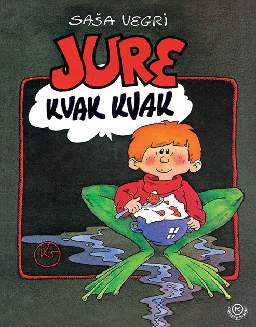 2. in  3. razredAndrej Skubic: Babi nima več telefona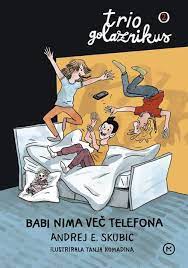 4. in 5. razredNataša Konc Lorenzutti: Kakšno drevo zraste iz mačka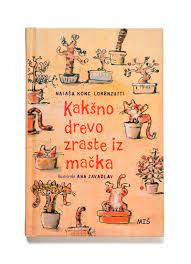 6. in 7. razred                    Andrej Rozman Roza: Predpravljice in popovedke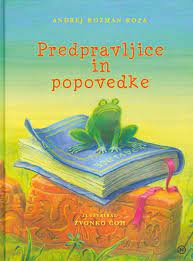                               Josip Jurčič: Kozlovska sodba v Višnji Gori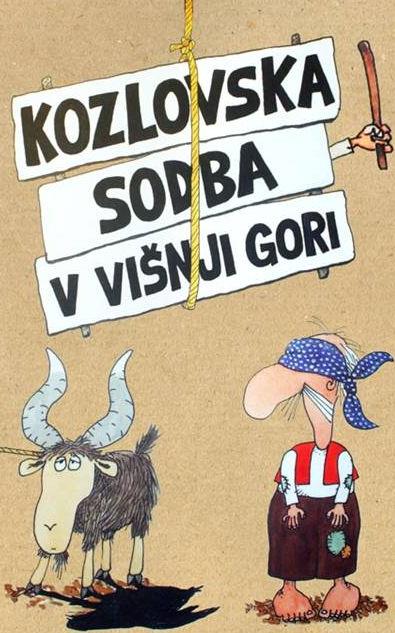 8. in 9.razredNataša Konc Lorenzutti: Gremo mi v tri krasne   (šolsko in  regijsko tekmovanje)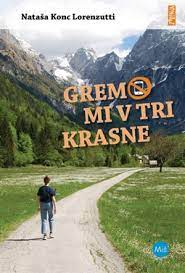 Janja Vidmar: Elvis Škorc, genialni štor  (državno  tekmovanje)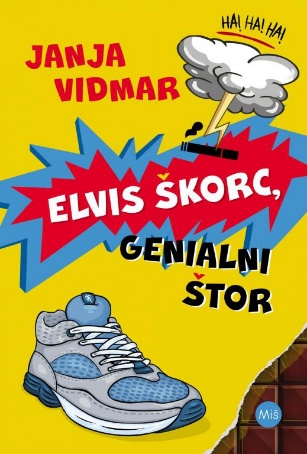 VEDRE BLIŽINE MED NAMI